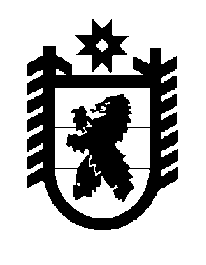 Российская Федерация Республика Карелия    ПРАВИТЕЛЬСТВО РЕСПУБЛИКИ КАРЕЛИЯПОСТАНОВЛЕНИЕот  1 августа 2016 года № 282-Пг. Петрозаводск О внесении изменений в постановление Правительства Республики Карелия от 31 января 2003 года № 8-ППравительство Республики Карелия п о с т а н о в л я е т:Внести в Порядок предоставления дополнительных мер социальной защиты родителям погибших (умерших) военнослужащих, утвержденный постановлением Правительства Республики Карелия от 31 января 2003 года № 8-П (Собрание законодательства Республики Карелия, 2003, № 1, ст. 49; 
№ 5, ст. 551; 2004, № 3, ст. 306; 2009, № 9, ст. 1021), следующие изменения:1. Пункт 2 изложить в следующей редакции:«2. Граждане, имеющие право на дополнительные меры социальной защиты (далее – заявители), подают заявление в государственное казенное учреждение социальной защиты Республики Карелия – центр социальной работы города или района Республики Карелия (далее – Центр) по месту жительства.Для удостоверения личности заявителя им предъявляется паспорт.К заявлению прилагаются:копия военного билета или копии документов, подтверждающих прохождение военной службы погибшим (умершим) военнослужащим, выданных военным комиссариатом;копия свидетельства о рождении, подтверждающего родственное отношение заявителя к погибшему (умершему) военнослужащему, либо копия решения органа опеки и попечительства или суда об усыновлении (удочерении) погибшего (умершего) военнослужащего;копия свидетельства о смерти погибшего (умершего) военнослужащего;копия документа, подтверждающего гибель (смерть) военнослужащего при исполнении им обязанностей военной службы, либо копия 
заключения военно-врачебной комиссии, подтверждающего, что

 смерть военнослужащего наступила вследствие военной травмы, либо копия решения суда о признании безвестно отсутствующим или объявлении умершим военнослужащего, пропавшего без вести при исполнении им обязанностей военной службы.Верность копий документов заверяется работниками Центра при предъявлении подлинников.Для оплаты 50 процентов суммы за установку квартирного телефона заявителем в Центр дополнительно представляется справка организации, устанавливающей квартирный телефон, о сумме оплаты за его установку.Для предоставления ежегодного санаторно-курортного лечения на территории Российской Федерации заявителем в Центр дополнительно представляется справка медицинской организации для получения путевки на санаторно-курортное лечение формы № 070/у.».2. Дополнить пунктом 2.1 следующего содержания:«2.1. Центром в порядке межведомственного информационного взаимодействия запрашиваются следующие сведения:о неназначении заявителю пенсии по случаю потери кормильца (кроме случая обращения заявителя за оплатой 50 процентов суммы за установку квартирного телефона);о регистрации заявителя по месту пребывания или месту жительства.Документы, подтверждающие указанные сведения, заявители могут представить в Центр по собственной инициативе.».3. В абзаце третьем пункта 5 слова «и социального развития» исключить.4. Пункт 6 изложить в следующей редакции:«6. В течение 10 дней со дня подачи заявления и документов, предусмотренных пунктом 2 настоящего Порядка, Центр принимает решение о назначении ежемесячной денежной выплаты, оплате 50 процентов суммы за установку квартирного телефона, предоставлении ежегодного санаторно-курортного лечения на территории Российской Федерации и в течение 4 дней направляет заявителю уведомление о принятом решении.».5. Приложения № 1 – 5 признать утратившими силу.           Глава Республики Карелия                                                                  А. П. Худилайнен    